嘉義縣106年度原住民族語戲劇及單詞競賽雲嘉場實施計畫依據原住民族委員會105年10月18日原民教字第1050060829號函、106年1月11日原民教字第1060002183號函暨國立中正大學「建教合作計畫」實施要點辦理。目的一、藉由短篇話劇及舞台劇之競賽活動，鼓勵家庭、部落(社區)組織激發創意，以家庭對話、部落生活生態與族群之歷史文化為腳本，透過情境式設計表演，深化語言文化之使用經驗，從而擴展族語在家庭、部落使用的習慣與場域。二、透過族語單詞競賽活動，讓族語學習者可以在遊戲競賽中「認識」及「熟背」族語單詞，當熟背的族語單詞累積到一定量後，自然而然強化族語「聽」、「說」、「讀」及「寫」的能力，並為提升民眾對原住民族語的熟悉感，藉以引發學習原住民族語的興趣。三、闡揚原住民族文化，提升族人使用族語之表達能力，積極培育嫻熟應用「族語」之新世代人才。辦理單位一、指導單位：原住民族委員會二、主辦單位：嘉義縣政府三、協辦單位：嘉義市政府、雲林縣政府四、承辦單位：國立中正大學清江學習中心競賽日期：106年4月29日(星期六) ，當日賽程依抽籤結果另行公告。競賽地點：國立中正大學教育學院1館201教室(嘉義縣民雄鄉大學路168號)競賽規則：一、競賽組別與項目：(一)戲劇競賽-分為家庭組、學生組及社會組(二)單詞競賽-分為國小組及國中組二、參加對象：(一)戲劇競賽：1.以嘉義縣、嘉義市和雲林縣籍原住民族及就讀嘉義縣、嘉義市和雲林縣各級學校之原住民學生為限。2.家庭組：以「家庭」為單位，參賽人員以同戶籍內之成員為原則，但有不同戶籍之親屬共同參賽者，以三親等內之血親為限。3.學生組：限由學校組隊參賽(參賽人員不具備學生資格者至多4人)，領隊須由年滿20歲以上之組員或指導老師擔任。4.社會組：不限機關、團體及年齡，各界人士(專業演藝團體除外)均可組隊參賽，領隊須由年滿20歲以上之組員或指導老師擔任。(二)單詞競賽：1.國小組：國民小學一年級至六年級學生。2.國中組：國民中學七年級至九年級學生。3.位於55個原住民鄉(鎮、市、區)地區之學校須以單一學校組隊，其餘學校可跨校組隊。三、參賽人數：(一)戲劇競賽：1.家庭組：每隊以4-6人為限，且至少須有1人為年齡未滿18歲之兒童或青少年(如須燈光、音響、放映字幕等技術人員，至多以3人為限)。2.學生組：每隊以12-20人為限，不具有學生身分之人員至多4人(如須燈光、音響、放映字幕等技術人員，至多以5人為限)。3.社會組：每隊以12-20人為限，且至少須有4人為年齡未滿18歲之兒童或青少年(如須燈光、音響、放映字幕等技術人員，至多以5人為限)。(二)單詞競賽：每隊學生5至8人。四、競賽方式：(一)戲劇競賽-家庭組：1.以戲劇之形態演出，演出內容由參賽隊伍自日常生活對話之素材中，演出方式盡量避免以純歌唱、純舞蹈或大量歌舞形式呈現，自行編劇及製作簡易表演道具。2.演出時間以6分鐘為原則，8分鐘為上限；如需裝、卸道具，時間各以2分鐘為限，不計入表演時間。3.參賽隊伍應於登場演出前，應提供演出台詞之族語與中文之對照內容，於演出時，安排播放字幕之人員。(格式如附件一)。(二)戲劇競賽-學生組、社會組：1.以戲劇之形態演出，演出內容由參賽隊伍自日常生活、部落(社區)歷史故事或族群傳統文化、神話傳說等素材，演出方式盡量避免以純歌唱、純舞蹈或大量歌舞形式呈現，自行編劇及製作簡易表演道具。2.演出時間以10分鐘為原則，12分鐘為上限；如需裝、卸道具，時間各以3分鐘為限，不計入表演時間。3.參賽隊伍應於登場演出前，應提供演出台詞之族語與中文之對照內容，於演出時，安排播放字幕之人員。(格式如附件一)。(三)單詞競賽：1.不分組別以基本詞彙1,000詞為範圍，並以單詞「聽」、「說」、「讀」、「寫」為主。2.題型(依序作答)：(1)看圖卡說族語。(2)看中文說族語。(3)看族語說中文。(4)聽族語說中文。五、競賽報名時間：(一)時間：自即日起至106年4月19日下午5時止。(二)方式：請詳填報名表(如附件二、三、四)，郵寄(郵戳為憑)或親送國立中正大學清江學習中心(嘉義市世賢路四段120號，電話05-2949025分機900)，凡資料不齊全者一律退件，不予報名。(三)報名參加「戲劇競賽-家庭組」之隊伍，應檢附戶籍謄本正本(或戶口名簿影本)備查，學生組另請檢附學生證明。(四)報名表件一經送出後，除不可抗力之因素，不得藉故要求更改。(五)各團隊參賽人員限定只能參加1項競賽，禁止跨區跨組報名參賽，違者取消其參賽資格。(六)比賽順序：訂於106年4月21日(五)下午2時整，假國立中正大學清江學習中心(嘉義市世賢路四段120號)公開抽籤決定，未出席學校、社區、機關團體由承辦單位代抽，參賽隊伍不得異議。六、評分項目及配分：(一)戲劇競賽：1.族語(發音、語調、流暢度)-------------------------------------------------------------50%2.演出內容(故事、對白、情節、演出形式) -----------------------------------------20%3.演技---------------------------------------------------------------------------------------------20%4.其他設計(能輔助表演的呈現手法，如燈光、服裝、音樂、道具等)------10%(二)單詞競賽：1.依序作答：題數每隊各40題，每類型題目各10題，由參賽隊伍全體隊員以選定之族語別依序作答，每題5分，除「看中文寫族語」每題回答時間6秒，其餘題目每題回答時間3秒，每答對1題得5分。2.以累計獲得分數較高之一方為勝方。3.首輪賽按各組別戰績最優之2隊伍晉級複賽，若勝負場數相同，即依各場次累計分數較高之2隊伍晉級，若累計分數依然相同，即由「看圖卡說族語」及「聽族語說中文」所獲得分數較高者晉，若分數依然相同，即加賽1場決定晉級隊伍。4.單場比賽結束，若2隊同分即進行延長賽，並採依序作答題型之「看圖卡說族語」及「聽族語說中文」兩類型題目出題，每類型題目各出5題，以積分高者晉級，若積分仍然相同，即持續進行延長賽至一方勝出。七、評選注意事項：(一)戲劇競賽：1.除「燈光、音響、放映字幕人員」外，參賽隊伍演出人員應以報名表件所列之人員為限。2.參賽隊伍演出之劇情內容，如與報名繳交之資料不符者，不予計分。3.參賽隊伍演出之劇情對話，均應以現場發聲方式演出，不得以預先錄製之音檔替代或輔助，否則視同棄權，不列入評分。4.參賽隊伍演出(或發聲)開始進行計時，演出時間達規定之「下限時間」時，響鈴二聲；演出時間達規定之「上限時間」時，響鈴一長聲，參賽隊伍應即結束演出並退場。5.參賽隊伍演出之時間未達下限時間，或逾上限時間者，每半分鐘扣除「舞台設計」項目分數0.5分，不足半分鐘以半分鐘計算。6.參賽隊伍違反「參賽人數、對象」之規定者扣減所屬隊伍之參賽總分5分。(二)單詞類：參賽隊伍違反「參賽人數、對象」之規定者，取消競賽資格。 八、獎勵辦法：(一)戲劇競賽-家庭組(不分族語別競賽)：1.冠軍：獎勵金新台幣8,000元，獎狀每人1紙。2.亞軍：獎勵金新台幣5,000元，獎狀每人1紙。3.季軍：獎勵金新台幣3,000元，獎狀每人1紙。(二)戲劇競賽-學生組及社會組(不分族語別競賽)：1.冠軍：獎勵金新台幣10,000元，獎狀每人1紙。2.亞軍：獎勵金新台幣8,000元，獎狀每人1紙。3.季軍：獎勵金新台幣5,000元，獎狀每人1紙。(三)單詞競賽-國小組及國中組(不分族語別競賽)：1.冠軍：獎勵金新台幣8,000元，獎狀每人1紙。2.亞軍：獎勵金新台幣5,000元，獎狀每人1紙。3.季軍：獎勵金新台幣3,000元，獎狀每人1紙。九、參賽隊伍之獎補助：(一)交通補助費：參賽隊伍依距離比賽地點實際里程數，檢據核實報支：以上(單程)，交通費新台幣5,000元為上限。以下(單程)，交通費新台幣3,000元為上限。以下(單程)，交通費以新台幣2,000元為上限。(二)道具製作補助費：參加戲劇類競賽，每隊補助1,000元道具製作補助費，比賽當天報到時繳交領據後另行匯款。附則一、凡參加比賽之評審工作人員及相關參賽人員(含指導老師及行政人員)敬請該機關學校給予公(差)假。二、參加比賽之團體應遵守下列各項規定：(一)參賽隊伍之演出內容，鼓勵自行創作，並不得抄襲他人之作品，已經公開演出之劇碼不得於競賽中演出。(二)演出使用之音樂，應取得公開播送、公開傳輸、公開演出之授權。(三)參賽隊伍競賽所需之服裝、道具或樂器等相關器材，請自行準備。(四)與賽者請於競賽前卅分鐘完成報到手續，大會司儀朗誦參賽號次與隊名時，該參賽人員應即登台，唱名三次不到以棄權論。如有不可抗力之偶發情況，經主辦單位同意者不在此限，但必須按出場順序與賽，且不得延誤賽程。(五)參賽隊伍應服從評審委員之評判結果，如有疑義或抗議事項，應由領隊由書面提出，抗議事項以競賽規則、秩序及參賽人員之資格為限，並應於競賽成績公佈後1小時內提出；未以書面方式或逾時者，不予受理。(六)參賽人員應於競賽期間攜帶身分證明文件以備查驗，若有冒名頂替，經驗證結果屬實者，每人扣總分3分。(七)主辦機關-嘉義縣政府保有比賽規則及活動相關規定之釋意權(聯絡人：陳小姐05-3620123分機514)。(八)戲劇競賽-家庭組、學生組及社會組獲得冠軍隊伍，應代表雲嘉區參加全國原住民族語戲劇競賽。倘家庭組競賽隊伍合計10隊以上，則挑選2隊代表雲嘉區；學生組及社會組亦同。(九)單詞競賽獲得各組冠、亞軍之隊伍，應代表雲嘉區參加全國原住民語單詞競賽。(十)本計畫如有未盡事宜，得隨時修正之。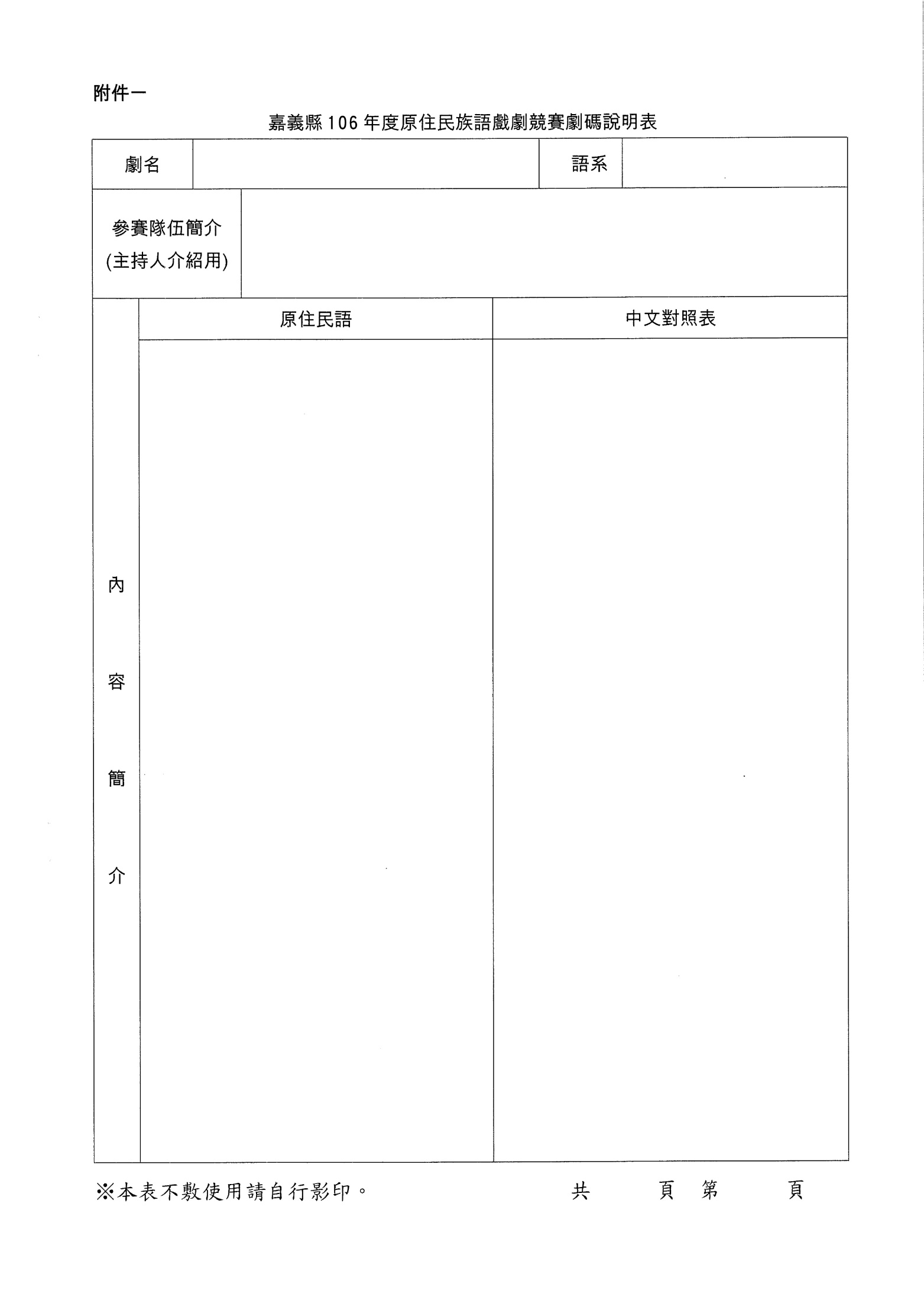 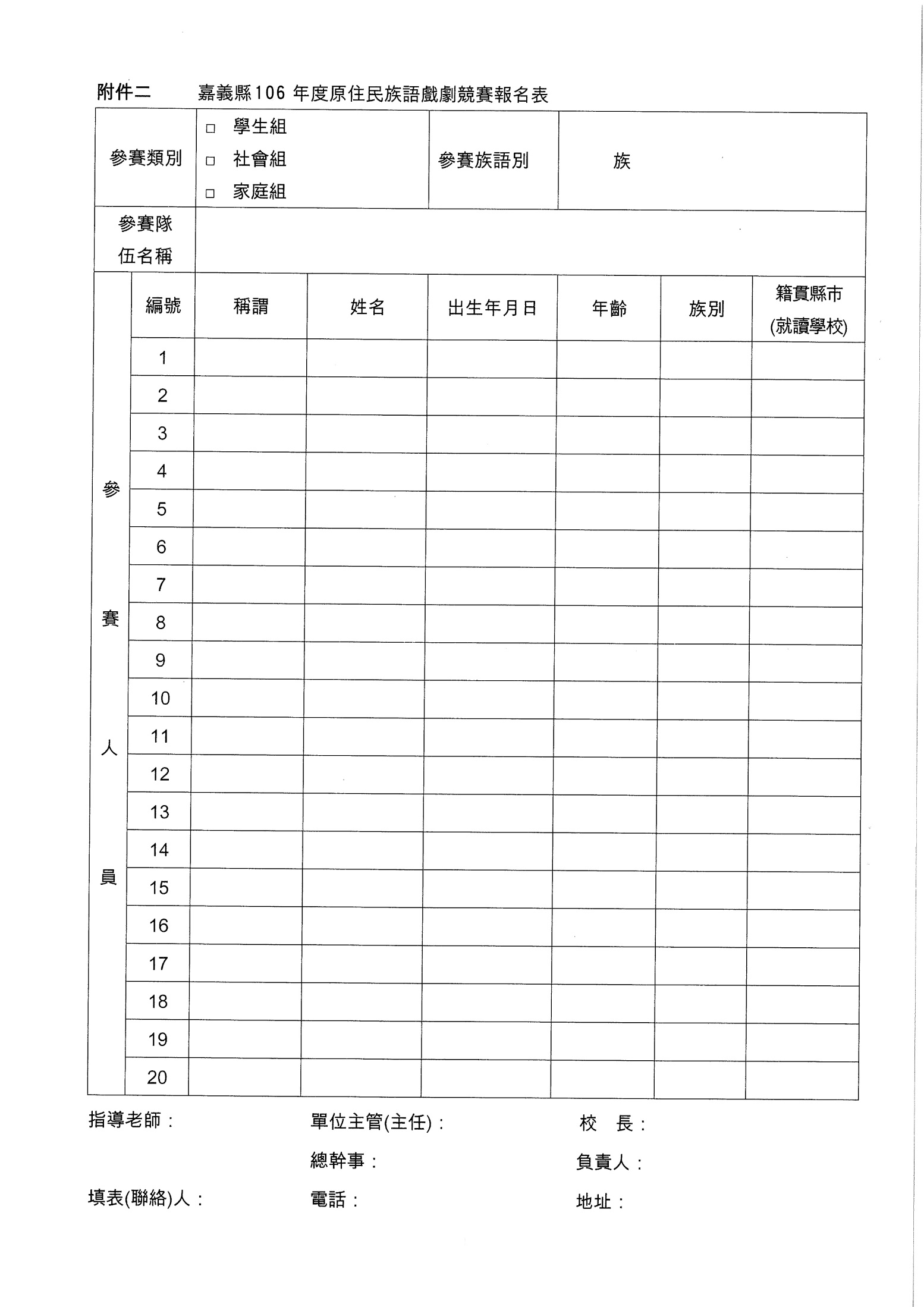 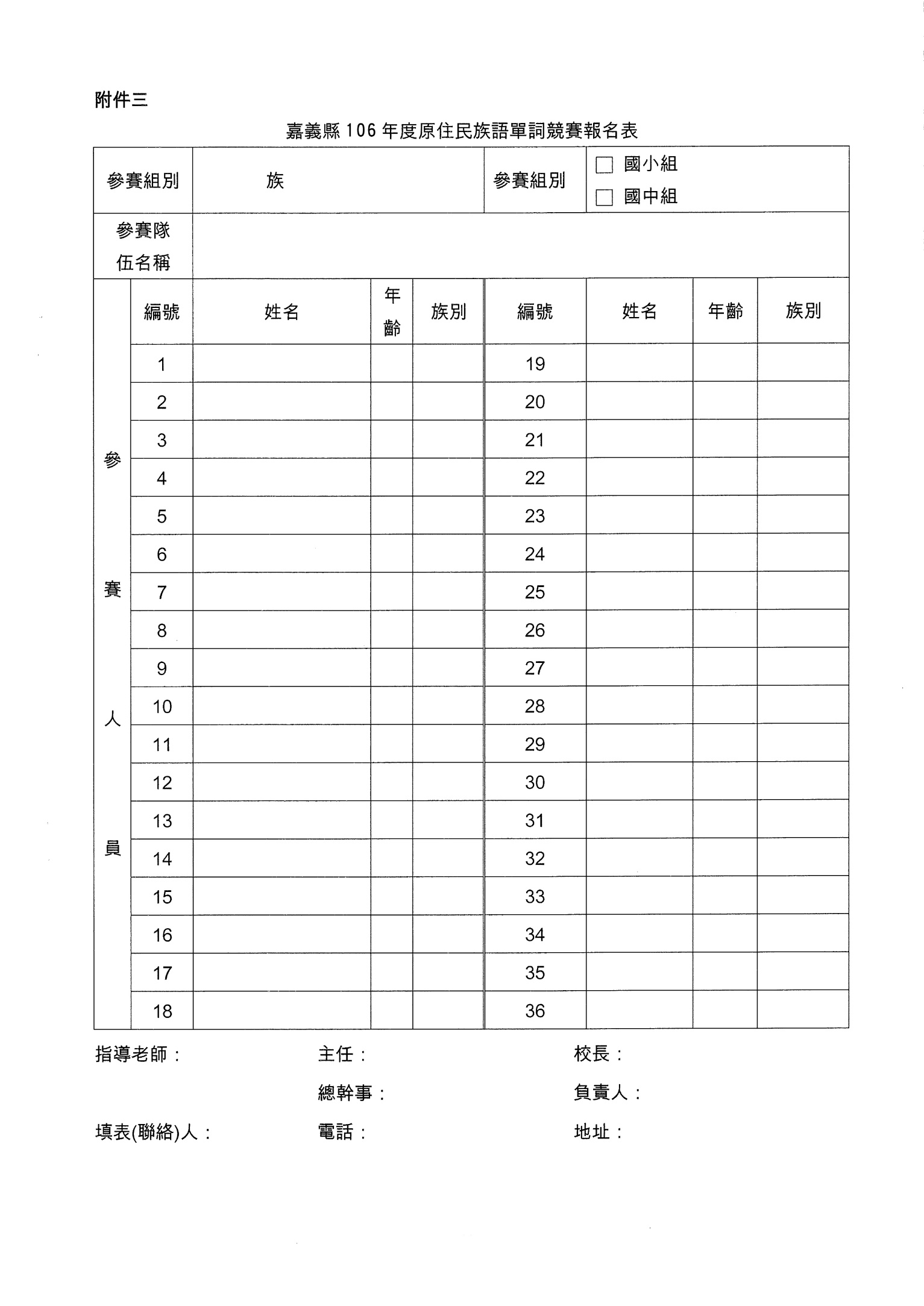 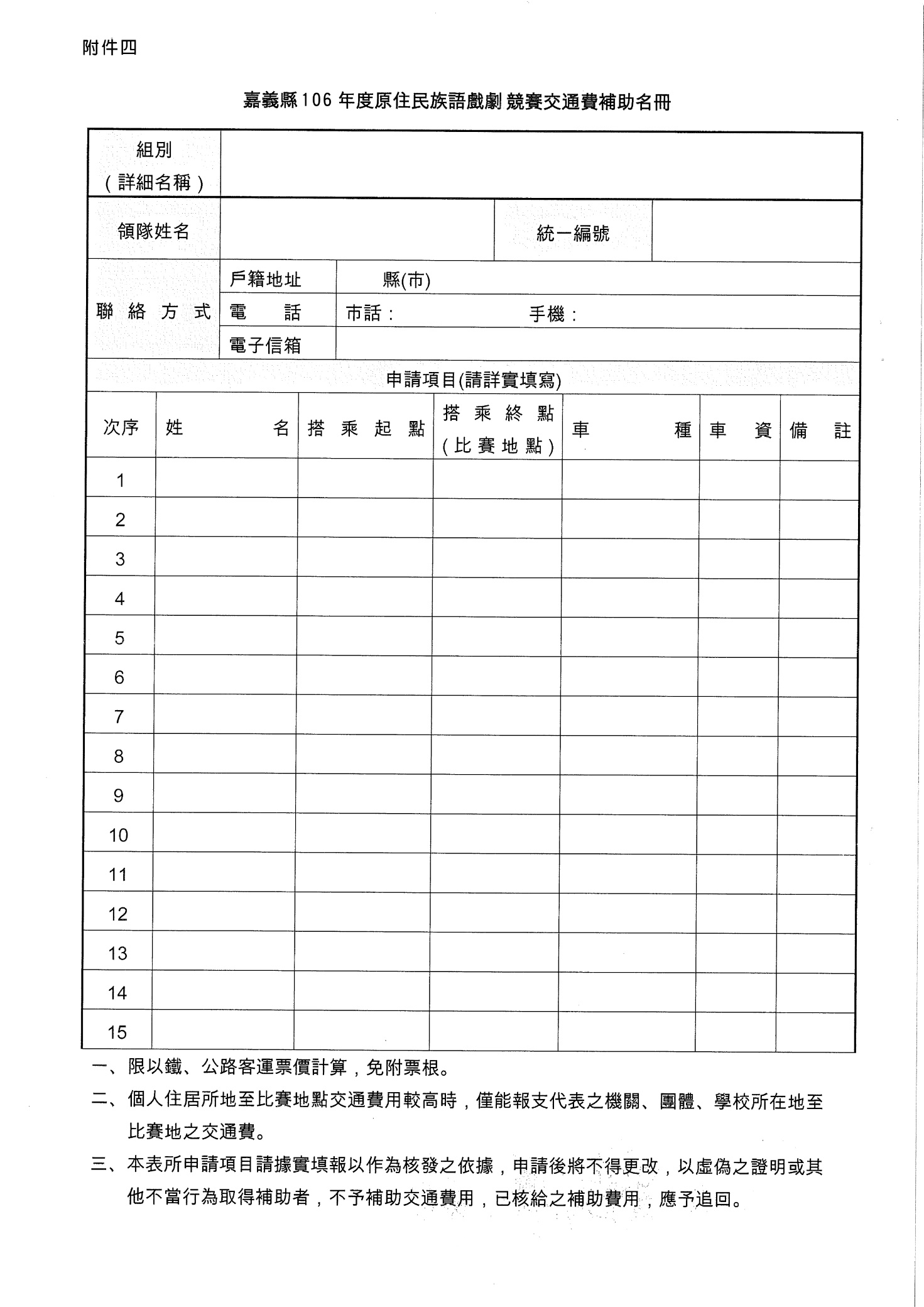 